November 2021Sacred Heart Catholic Voluntary Academy   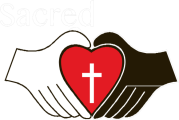 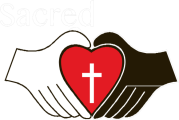 OfstedThe school was inspected by Ofsted last week. As soon as the report is published you will receive a copy.  The Inspectors were very complementary about your children. If you spoke to an Inspector or you filled in the questionnaire, thank you. Parking- reminder from before as we had a near miss a couple of weeks ago. I have been asked by the City Council highways department to ask for your help with the parking situation outside our school (back and front) and Bridge school. Sometimes the parking is very dangerous and the lollipop lady has expressed concerns. Please DO NOT enter Mere Close at any time (even if the bollards are not out). If you are dropping children off at one of the back gates please be mindful of families crossing the roads. Living StreetsAfter the success of Beat the Streets, we have joined the Living Streets (walk to school) campaign again. Your child (years 1-6) log in each morning and tell us how they got to school that day. They need to click ‘walked’ once a week to gain a badge. Parent/teacher discussionYou will have received an email yesterday saying that due to unforeseen circumstances we have had to cancel the parent/teacher phonecalls. We are very sorry about this. Instead of phone calls, please expect to receive a short-written report from your child’s teacher by the end of November.  This will be in your home language where at all possible. A face to face meeting will hopefully be able to take place before Easter. Christmas celebrationsWe are currently planning ways of celebrating Christmas whilst still being mindful of the continued Covid Pandemic. We’ll let you know as soon as we have definite plans. Dates for your diaryFriday 19th November: school closed for teacher trainingWednesday 22nd November- Tuesday 4th January: Christmas HolidayChildren back in school: Wednesday 5th JanuaryOfstedThe school was inspected by Ofsted last week. As soon as the report is published you will receive a copy.  The Inspectors were very complementary about your children. If you spoke to an Inspector or you filled in the questionnaire, thank you. Parking- reminder from before as we had a near miss a couple of weeks ago. I have been asked by the City Council highways department to ask for your help with the parking situation outside our school (back and front) and Bridge school. Sometimes the parking is very dangerous and the lollipop lady has expressed concerns. Please DO NOT enter Mere Close at any time (even if the bollards are not out). If you are dropping children off at one of the back gates please be mindful of families crossing the roads. Living StreetsAfter the success of Beat the Streets, we have joined the Living Streets (walk to school) campaign again. Your child (years 1-6) log in each morning and tell us how they got to school that day. They need to click ‘walked’ once a week to gain a badge. Parent/teacher discussionYou will have received an email yesterday saying that due to unforeseen circumstances we have had to cancel the parent/teacher phonecalls. We are very sorry about this. Instead of phone calls, please expect to receive a short-written report from your child’s teacher by the end of November.  This will be in your home language where at all possible. A face to face meeting will hopefully be able to take place before Easter. Christmas celebrationsWe are currently planning ways of celebrating Christmas whilst still being mindful of the continued Covid Pandemic. We’ll let you know as soon as we have definite plans. To our Hindu families and friends, we hope you had a wonderful Diwali last week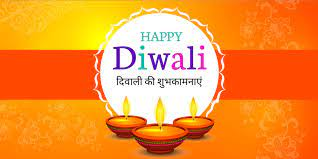 During November, we remember our dearly departed pupils, colleagues, friends and family. May they all rest in peace. 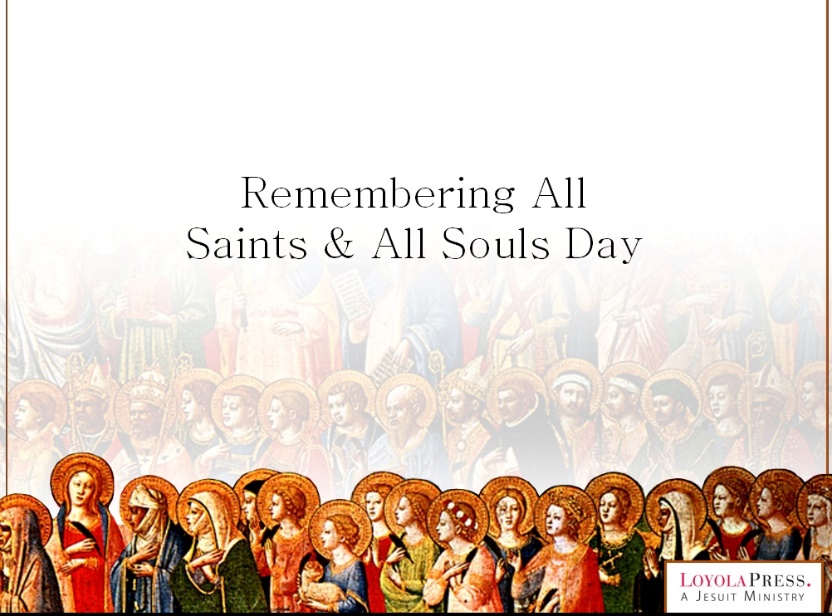 